PressenotizGartner empfiehlt Method ParkDer weltweit führende Marktforscher und Analyst von Entwicklungen in der IT-Branche, die Gartner Corporation, empfiehlt das Erlanger Software & Systems Engineering-Haus Method Park für Beratungen zu Systems Engineering und Produktentwicklung.Erlangen, 18.04.2016 – In einer aktuellen Forschungsnotiz hebt das international anerkannte Marktforschungs- und Analyse-Unternehmen Gartner Inc. die Bedeutung von Systems Engineering für eine neue Kultur der Produktentwicklung hervor und verweist dabei ausdrücklich auf Method Park: „Führungskräfte, die für die Entwicklung neuer Produkte verantwortlich sind, müssen in die Ausbildung von Systems Engineers durch Organisationen wie die Incose und Unternehmen wie Method Park investieren, um in der Produktentwicklung einen Wechsel zu beschleunigen hin zu einer Kultur und Methodik, die das Systems Engineering stärker in den Mittelpunkt rücken.“Diese Empfehlung von Gartner Inc. bestätigt das Method Park Konzept: „Die Analyse von Gartner Research zeigt uns, dass wir unsere Kunden mit dem Portfolio und der Qualität unserer Beratung dabei helfen, Innovationen in ihrer Produktentwicklung voranzutreiben“, so Prof. Dr. Bernd Hindel, Vorstandsvorsitzender der Method Park Gruppe.Method Park hat sich mit Consulting-Dienstleistungen und seinem Prozessmanagement-Werkzeug Stages in der Medizintechnik-Branche und in der Automobilindustrie fest etabliert. Hier berät das Erlanger Unternehmen seine Kunden zu allen Disziplinen des modernen Software & Systems Engineering und unterstützt sie bei der Einführung neuer Entwicklungsmethoden. Die Optimierung von Produkt-Entwicklungsprozessen steht dabei immer wieder im Vordergrund. Deshalb hat Method Park mit Stages ein Prozessmanagement-Tool entwickelt, das den Anwender bei der Definition, Umsetzung und Kontrolle von Entwicklungs- und Geschäftsprozessen unterstützt.Die Gartner Corporation mit Sitz in Stamford/Connecticut ist mit 7.600 Mitarbeitern das weltweit führende Unternehmen für IT-Beratung und -Analyse. Mit IT-basierten Daten und Studien berät Gartner rund 10.000 Kunden in 90 Ländern. 45 Prozent seines Umsatzes (2 Mrd $ in 2014) erwirtschaftet das Unternehmen außerhalb der USA.Zahl der Anschläge (incl. Leerzeichen): 2.209Über Method ParkSeit vielen Jahren berät Method Park erfolgreich in Fragen der Software für sicherheitskritische Systeme in der Automobilindustrie und der Medizintechnik und entwickelt dafür eigene Software-Lösungen. Dabei wird umfangreiches Know-how in Bereiche eingebracht, in denen hohe und allerhöchste Qualitäts- und Sicherheitsanforderungen gelten. Mit diesem Wissen bietet Method Park seinen Kunden vielfältige Lösungen aus einer Hand, die zum Erfolg jedes Unternehmens beitragen. Method Park ist der kompetente Ansprechpartner für Consulting, Coaching, Training, Engineering-Dienstleistungen und Produkte rund um Software-Entwicklungsprozesse. Das von Method Park entwickelte webbasierte Prozessmanagement-Portal "Stages" unterstützt Anwender bei der praktischen Umsetzung von Entwicklungsprozessen. Stages stellt die Erfüllung vorgegebener Qualitätsstandards und Vorgehensmodelle sicher und lässt sich in alle gängigen Entwicklungsumgebungen integrieren. Dabei ermöglicht Stages die verteilte, globale Zusammenarbeit über Unternehmensgrenzen hinweg. 2001 in Erlangen gegründet, beschäftigt Method Park rund 125 Mitarbeiter an Standorten in Erlangen, München, Stuttgart sowie Detroit und Miami in den USA.Für weitergehende Informationen wenden Sie sich bitte an:Dr. Christina Ohde-Benna, PR-Referentin
Method Park Holding AG, Wetterkreuz 19a, 91058 Erlangen
Christina.Ohde-Benna@methodpark.de 	www.methodpark.de Verfügbares Bildmaterial: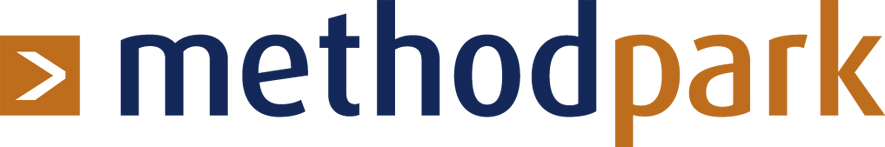 